Gratin de pâtes jambon et mozzarella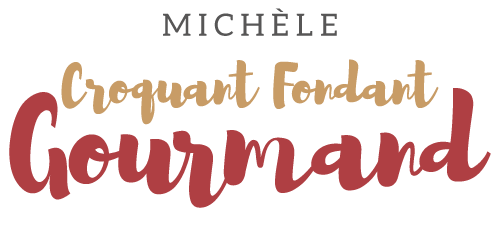  Pour 4 Croquants-Gourmands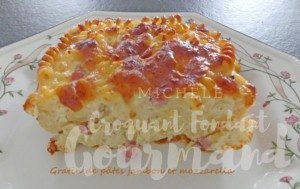 - 250 g de pâtes
- 225 g de jambon blanc en dés
- 225 g de mozzarella en dés
- 2 càs d'huile d'olive
- 125 g de lait
- 125 g de crème fraîche
- 5 œufs
- sel & poivre du moulin

1 plat à gratin (je n'ai pas eu besoin de le graisser)
Préchauffage du four à 180°C 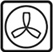 
Faire cuire les pâtes "al dente" suivant l'indication sur le paquet.
Bien égoutter les pâtes.
Ajouter les dés de jambon, les ¾ de la mozzarella et l'huile d'olive.
Je n'ai plus de ciboulette mais vous pouvez en ajouter une grosse cuillerée à soupe s'il en reste dans votre jardinière.
Bien mélanger.
Incorporer le lait, la crème et les œufs.
Bien mélanger, poivrer et vérifier l'assaisonnement en sel.
Verser la préparation dans le plat à gratin.
Comme nous n'étions que 2, j'ai préparé 2 petits gratins, le second attendra au réfrigérateur.
Enfourner pour 60 minutes en couvrant le plat à mi-cuisson.
Savourer bien chaud accompagné d'une salade verte.